О представлении в Архангельское областное Собрание депутатов ходатайства о награждении Почетной грамотой Архангельского областного Собрания депутатов	Руководствуясь постановлением Архангельского областного Собрания депутатов от 24 июня 2009 года № 177 «Об утверждении положения о наградах Архангельского областного Собрания депутатов», Уставом Няндомского муниципального района Архангельской области, принимая во внимание представленные документы, Собрание депутатов решило:Представить в Архангельское областное Собрание депутатов ходатайство о награждении Почетной грамотой Архангельского областного Собрания депутатов за многолетний добросовестный труд, большой личный вклад в развитие железнодорожной отрасли Архангельской области, добросовестное исполнение должностных обязанностей, ответственный подход к работе, инициативность, неравнодушное отношение к рабочему процессу Латкова Вячеслава Александровича – составителя поездов станции Няндома Архангельского центра организации работы железнодорожных станций Северной дирекции управления движением Центральной дирекции управления движением – филиала ОАО «РЖД».Председатель Собрания депутатовНяндомского муниципального районаАрхангельской области                                                                                         С.В. Старостин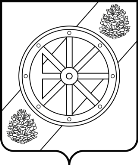 Няндомский муниципальный районАрхангельской областиНяндомский муниципальный районАрхангельской областиСобрание депутатов шестого созываСобрание депутатов шестого созываР Е Ш Е Н И Есорок первой (очередной) сессииР Е Ш Е Н И Есорок первой (очередной) сессииот «28» апреля 2022 года                                           № 202г. Няндома г. Няндома 